51 DIALOGUE CHAPITRES 10-11 ADP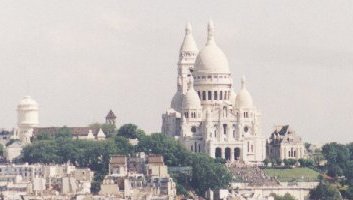 hejsan, vilket datum är det idag?hejsan, det är den 15:e novemberoch vilken dag är det?det är tisdagvar är banken?banken är tredje gatan till högervad söker ni?jag letar efter le Notre Dame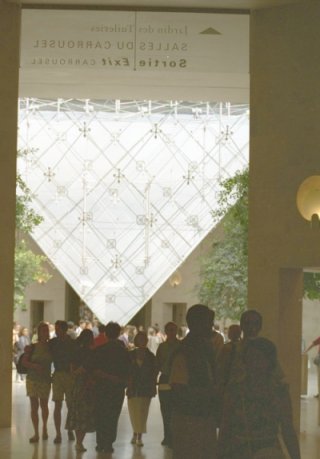 vad är det?det är den stora kyrkan i Parisvad är det för väder?det är kallt idagja, och det blåserdet snöar intenej, men det regnartycker du om den här gröna tröjan?nja, jag föredrar den svarta skjortanfinns det en tunnelbana i närheten?ja, det är den andra gatan till vänstervilket är ert namn?mitt namn är Erikssonhar ni ett rum ledigt?nej, vi har inte ett rum ledigtär du trött?ja, jag är tröttär ni på semester i Västerås?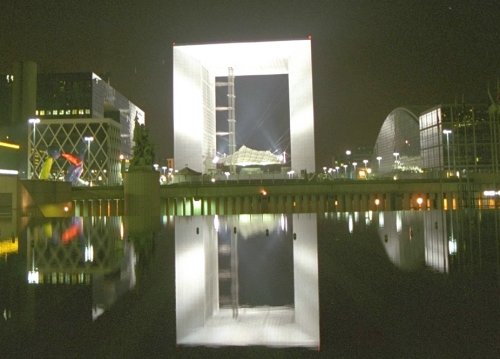 ja, min kusin bor härär du norsk?nej, jag är svenskbor du i Eskilstuna?nej, jag bor i Örebrovar ligger (var är) Montpellier?Montpellier är i söderär det en vacker stad?ja, ganskahar ni frimärken?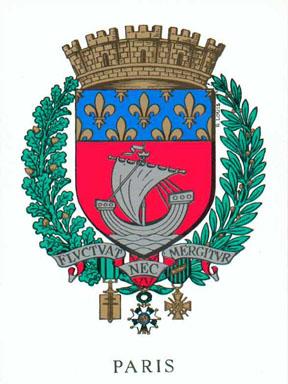 ja, vi har frimärken och vykortvad heter du?jag heter Dominiquevad heter floden i Paris? (le fleuve)den heter la Seinele Pont-Neuf är mycket gammalär det intressant?ja, jag gillar den bronär det dåligt väder i Paris?nej, det är vackert väderhur gammal är du?jag är 15 år